COST Action CA17108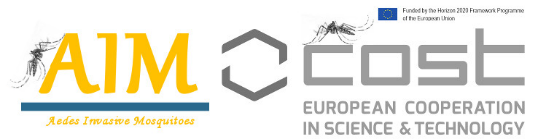 Aedes Invasive Mosquitoeswww.aedescost.euVerification SheetShort Term Scientific MissionPersonal data:STSM data:Herewith I declare that I did not participate in an STSM of the CA17108 Action in the current grant period nor in a CA17108 STSM in the same host institution since the beginning of the Action.Check list (please verify all items below, to avoid disqualification):First nameLast nameGenderAgeHome InstitutionCountryE-mailEarly Career InvestigatorYesNoTopic of the STSMHost InstitutionStart dateEnd dateWorking Group (WG)You have written the topic of the STSM in the online application form.You have obtained and attached the written agreement of the host institutionYou have attached your Curriculum VitaeYou have completed and attached the full work planYou have completed and attached a motivation letterYou have obtained and attached a letter of support from the Home institutionThe requested budget is in compliance with COST rules and MC decisions of CA17108The period of the mission is according to the specific recommendations for this callThe Working Group is specifiedThis Verification Sheet is filled-in and attached to the application